                                                       CanadaSpeaking tips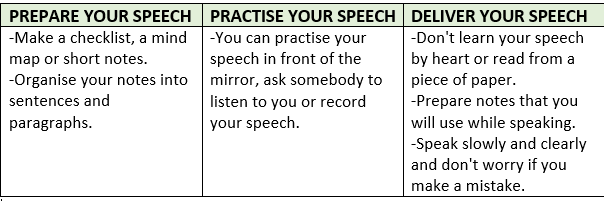                                     Lista za vrednovanje govoraExample:Short notesthe second largest countryon the continent of North Americait borders to … to the south and in the north-west90% of Canada - uninhabitedhalf of it is covered in …national symbols: the beaver, the maple leaf and the Canadian horsetwo official languages: English and …Ottawa – capitalToronto – the largest cityMontreal – Quebec – French the first official languagemagnificent landscapes: lakes, vast forests, national parksmost of the polar bears in the worldVancouver –  on the west coast, the third most popular city                     -  multicultural city                    -  different languages                    -  one of the top ten greenest and cleanest …3 boda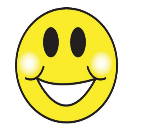 2 boda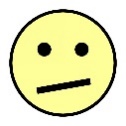 1 bod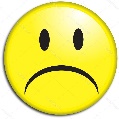 Govorim razgovjetno i bez zastajkivanja.Točno izgovaram i naglašavam riječi i pravilno intoniram rečenice.Tema je dobro obrađena: Iznosim sve važne karakteristike o Kanadi.Koristim širok raspon vokabulara i nove riječi i fraze.Pravilno koristim glagolsko vrijeme Present Simple, glagolske oblike: biti i imati, množinu imenica, poredak riječi u rečenici.